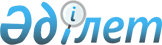 О внесении изменений в приказ Министра образования и науки Республики Казахстан от 4 декабря 2015 года № 677 "Об утверждении правил обеспечения льготного проезда путем выплаты компенсаций для обучающихся на основе государственного образовательного заказа в организациях образования, реализующих образовательные программы технического и профессионального, послесреднего и высшего образования, в период зимних и летних каникул на междугородном железнодорожном и автомобильном транспорте (кроме такси)"Приказ Министра науки и высшего образования Республики Казахстан от 5 апреля 2023 года № 144. Зарегистрирован в Министерстве юстиции Республики Казахстан 6 апреля 2023 года № 32243
      ПРИКАЗЫВАЮ:
      1. Внести в приказ Министра образования и науки Республики Казахстан от 4 декабря 2015 года № 677 "Об утверждении правил обеспечения льготного проезда путем выплаты компенсаций для обучающихся на основе государственного образовательного заказа в организациях образования, реализующих образовательные программы технического и профессионального, послесреднего и высшего образования, в период зимних и летних каникул на междугородном железнодорожном и автомобильном транспорте (кроме такси)" (зарегистрирован в Реестре государственной регистрации нормативных правовых актов под № 12894) следующие изменения:
      заголовок приказа изложить в следующей редакции:
      "Об утверждении правил обеспечения льготного проезда путем выплаты компенсаций для обучающихся на основе государственного образовательного заказа в организациях образования, реализующих образовательные программы высшего образования, в период зимних и летних каникул на междугородном железнодорожном и автомобильном транспорте (кроме такси)";
      преамбулу приказа изложить в следующей редакции:
      "В соответствии с подпунктом 43-1) статьи 5 Закона Республики Казахстан "Об образовании", со статьей 36 Закона Республики Казахстан "О правовых актах" и Указом Президента Республики Казахстан от 11 июня 2022 года № 917 "О мерах по дальнейшему совершенствованию системы государственного управления Республики Казахстан" ПРИКАЗЫВАЮ:";
      пункт 1 изложить в следующей редакции:
      "1. Утвердить прилагаемые правила обеспечения льготного проезда путем выплаты компенсаций для обучающихся на основе государственного образовательного заказа в организациях образования, реализующих образовательные программы высшего образования, в период зимних и летних каникул на междугородном железнодорожном и автомобильном транспорте (кроме такси).";
      Правила обеспечения льготного проезда путем выплаты компенсаций для обучающихся на основе государственного образовательного заказа в организациях образования, реализующих образовательные программы технического и профессионального, послесреднего и высшего образования, в период зимних и летних каникул на междугородном железнодорожном и автомобильном транспорте (кроме такси), утвержденные указанным приказом, изложить в новой редакции согласно приложению к настоящему приказу.
      2. Комитету высшего и послевузовского образования Министерства науки и высшего образования Республики Казахстан в установленном законодательством порядке обеспечить:
      1) государственную регистрацию настоящего приказа в Министерстве юстиции Республики Казахстан;
      2) размещение настоящего приказа на интернет-ресурсе Министерства науки и высшего образования Республики Казахстан после его официального опубликования;
      3) в течение десяти рабочих дней после государственной регистрации настоящего приказа представление в Юридический департамент Министерства науки и высшего образования Республики Казахстан сведений об исполнении мероприятий, предусмотренных подпунктами 1) и 2) настоящего пункта.
      3. Контроль за исполнением настоящего приказа на курирующего вице-министра науки и высшего образования Республики Казахстан.
      4. Настоящий приказ вводится в действие со дня его первого официального опубликования.
      "СОГЛАСОВАН"Министр здравоохраненияРеспублики Казахста___________ А. Гиният"___" _______ 2023 года
      "СОГЛАСОВАН"Министр культуры и спортаРеспублики Казахстан___________ А. Оралов"___" ______2023 года Правила обеспечения льготного проезда путем выплаты компенсаций для обучающихся на основе государственного образовательного заказа в организациях образования, реализующих образовательные программы высшего образования, в период зимних и летних каникул на междугородном железнодорожном и автомобильном транспорте (кроме такси)
      1. Настоящие Правила обеспечения льготного проезда путем выплаты компенсаций для обучающихся на основе государственного образовательного заказа в организациях образования, реализующих образовательные программы высшего образования, в период зимних и летних каникул на междугородном железнодорожном и автомобильном транспорте (кроме такси) (далее – Правила) разработаны в соответствии с подпунктом 43-1) статьи 5 Закона Республики Казахстан "Об образовании" и определяют порядок обеспечения льготного проезда путем выплаты компенсаций для обучающихся на основе государственного образовательного заказа в организациях образования, реализующих образовательные программы высшего и (или) послевузовского образования в период зимних и летних каникул на междугородном железнодорожном и автомобильном транспорте (кроме такси).
      2. В настоящих Правилах используются следующие основные понятия:
      1) обучающиеся – студенты, магистранты, слушатели подготовительных отделений;
      2) компенсация на проезд - денежная выплата обучающимся на основе государственного образовательного заказа для возмещения части стоимости проезда в период зимних и летних каникул на междугородном железнодорожном и автомобильном транспорте (кроме такси);
      3) организации по выплате компенсации – организации образования, реализующие подготовку специалистов с высшим образованием за счет республиканского бюджета.
      3. Компенсация на проезд выплачивается за счет средств республиканского бюджета.
      4. В соответствии с бюджетным законодательством Республики Казахстан администраторы бюджетных программ, выполняющие государственный заказ, ежегодно, при разработке проектов республиканского бюджета, представляют в центральный уполномоченный орган по бюджетному планированию расчеты потребности в средствах на выплату денежных компенсаций на проезд обучающихся.
      5. Компенсация на проезд выплачивается следующим категориям обучающихся по государственному образовательному заказу:
      студентам организаций высшего и послевузовского образования, магистрантам два раза в год, в период зимних и летних каникул в размере 4-х кратного месячного расчетного показателя (далее-МРП);
      слушателям подготовительных отделений организаций высшего и послевузовского образования - один раз в год в размере 4-х кратного МРП;
      выпускникам организаций высшего и послевузовского образования - один раз в год в размере 4-х кратного МРП.
      6. Компенсация на проезд обучающимся производится организацией по выплате компенсации ежегодно, в феврале и июне месяце, путем перечисления средств на карт-счета обучающихся или наличными платежами.
					© 2012. РГП на ПХВ «Институт законодательства и правовой информации Республики Казахстан» Министерства юстиции Республики Казахстан
				
      Министр наукии высшего образованияРеспублики Казахстан

С. Нурбек
Приложение к приказу
Министр науки
и высшего образования
Республики Казахстан
от 5 апреля 2023 года № 144Утверждены приказом
Министра образования и науки
Республики Казахстан
от 4 декабря 2015 года № 677